Číslo smlouvy poskytovatele: SO/20220029Číslo smlouvy objednatele:............................Smlouva o poskytování služby elektronických komunikací – kamerový systém(dále jen „smlouva“)Smluvní stranyObjednatel:Statutární město Ostrava,sídlo: 			Prokešovo náměstí 1803/8, 729 30 Ostrava – Moravská OstravaIČO:			00845451 DIČ:			CZ00845451 –  plátce DPHPříjemce/zasílací adresaměstský obvod Polanka nad Odrousídlo: 			1. května 330/160, 725 25 Ostrava - Polanka nad Odrou ID datové schránky: 	udhbfr6zastoupené:  		Pavlem Bochniou, starostoubankovní spojení:	Česká spořitelna a.s.číslo účtu:		1649327379/0800		
dále jen „objednatel“Poskytovatel:OVANET a.s.sídlo: 			Hájkova 1100/13, 702 00 Ostrava - Přívozzapsaný v OR: 		vedeném Krajským soudem v Ostravě, oddíl B, vložka 2335zastoupena:  		Ing. Michalem Hrotíkem, členem představenstvaIČ:			25857568DIČ:			CZ25857568 – plátce DPHbankovní spojení:	ČSOB, pobočka Ostravačíslo účtu:		8010-0209268403/0300Spisová značka B 2335 vedená u Krajského soudu v Ostravědále jen „poskytovatel“Obsah smlouvy
Úvodní ustanovení Smluvní strany se dohodly, že se rozsah a obsah vzájemných práv a povinností z této smlouvy vyplývajících bude řídit příslušnými ustanoveními zákona č. 89/2012 Sb., občanský zákoník, ve znění pozdějších předpisů a zákona č. 127/2005 Sb., o elektronických komunikacích a o změně některých souvisejících zákonů (zákon o elektronických komunikacích), ve znění pozdějších předpisů.Smluvní strany prohlašují, že údaje uvedené v záhlaví této smlouvy a taktéž oprávnění k podnikání jsou v souladu s právní skutečností v době uzavření smlouvy. Smluvní strany se zavazují, že změny dotčených údajů oznámí bez prodlení druhé smluvní straně. Smluvní strany prohlašují, že osoby podepisující tuto smlouvu jsou k tomuto úkonu oprávněny.Účelem uzavření smlouvy je výlučně jen dohoda smluvních stran o úhradě za získání, přenos a zpracování dat v rámci služeb elektronických komunikací (dále také SEK), které poskytovatel zajišťuje pro statutární město Ostrava – Městskou policii (dále také MPO), které umožní MPO zajištění funkce Městského integrovaného kamerového systému (dále také MIKS) statutárního města Ostravy (dále také SMO) při zabezpečování místních záležitostí veřejného pořádku v monitorovaných lokalitách prostřednictvím jí definovaných technických prostředků a monitorovacích stanovišť, které zařadí do MIKS SMO.. Poskytovatel prohlašuje, že je odborně způsobilý k zajištění předmětu této smlouvy.Poskytovatel prohlašuje, že není nespolehlivým plátcem DPH a že v případě, že by se jím v průběhu trvání smluvního vztahu stal, tuto informaci neprodleně sdělí objednateli.Ve smlouvě použité pojmosloví: „Technickými prostředky“ se rozumí soubor technologie, tj. hardware a software, vhodně zapojené k zajištění správné funkce plnění předmětu Smlouvy, zejména se jedná o kamery, zobrazovací zařízení a nezbytnou infrastrukturu k získání obrazu, k digitalizaci obrazu, k přenosu obrazu, k zpřístupnění obrazu, k likvidaci záznamu obrazu apod.„Obrazem“ se rozumí on-line náhled přenosu obrazu kamery na zobrazovací zařízení;„Záznamem“ se rozumí obraz kamery uložený a uchovávaný na nosiči informací za účelem dalšího zpracování.„ServiceDesk“ – služba jednotného bodu kontaktu Poskytováním, zpracováním a přenosem dat se rozumí:jejich shromažďování a to systematicky a automatizovaně, technickými prostředky a jejich nezbytným příslušenstvím, včetně infrastruktury, které jsou vhodně rozmístěny dle pokynů MPO;jejich on-line přenos a zpřístupnění on-line obrazu, a to přímo na uživatelská monitorovací stanoviště specifikovaná v příloze č. 1 této smlouvy prostřednictvím zobrazovacích zařízení;jejich přenos a ukládání na nosiče informací v centrálním datovém úložišti poskytovatele a to v podobě záznamů, jejich uchovávání a dále jejich likvidaci;zpřístupnění záznamů pro vyhledávání a zobrazování uložených záznamů a umožnění jejich uložení na vlastní nosiče informací MPO;Předmět Předmětem této smlouvy je závazek úplaty objednatele poskytovateli za získání, přenos a zpracování dat v rámci SEK ve smyslu čl. I. odst. 3. a závazek poskytovatele objednateli, v rozsahu a za podmínek stanovených touto smlouvou, poskytovat SEK (dále také „služba“), která MPO umožní zajištění funkce MIKS SMO ve smyslu čl. I. odst. 3.Poskytovatel se zavazuje poskytovat službu v následujícím rozsahu: dle stanovených minimálních technických parametrů kamer uvedených v příloze č. 2 této smlouvy – „Seznam monitorovaných lokalit“.zajišťovat provoz nosičů informací v centrálním datovém úložišti poskytovatele včetně nezbytného software k ukládání, uchovávání a zpřístupňování veškerých pořízených obrazů do formy záznamů, tj. elektronicky uložených a uchovávaných dat, a to po dobu 30 dnů následujících po dni pořízení záznamu z obrazu a to v kvalitě 12 snímků/s, v rozlišení dle typu daného technického prostředku.kamery umožní monitoring bezpečností situace v lokalitách městského obvodu Polanka nad Odrou. Součástí je jejich dodávka a instalace, instalace veškeré potřebné technologie a přenos dat do centrálního datového úložiště.Poskytovatel se po dobu účinnosti smlouvy dále zavazuje k poskytování podpory a servisu služby v tomto rozsahu:k zahájení odstraňování poruch na službě do 1 pracovního dne po jejím vlastním zjištění nebo jejím nahlášení MPO nebo objednatelem a to prostřednictvím ServiceDesku poskytovatele;evidenci veškerých poruch bránících nebo omezujících poskytování služby dle předmětu této smlouvy a způsobu jejich odstraňování a to prostřednictvím ServiceDesku poskytovatele;poskytovatel bude pro účely ohlašování poruch, havárií a požadavků provozovat službu ServiceDesk v režimu:24 hodin / 7 dní v týdnu pro písemné zadávání požadavku prostřednictvím uživatelského portálu ServiceDesk nebo emailu servicedesk@ovanet.cztelefonicky v pracovních dnech v době od 7:00 do 17:00 hod na telefonním čísle + 420 599 44 55 55;Smluvní strany prohlašují, že předmět smlouvy není plněním nemožným a že smlouvu uzavřely po pečlivém zvážení všech možných důsledků.
Místo a termín plněníMístem plnění předmětu této smlouvy je Hájkova 1100/13, Ostrava, monitorované lokality uvedené                      v příloze č. 2 této smlouvy – „Seznam monitorovaných lokalit“ a lokality, ve kterých budou umístěna uživatelská monitorovací stanoviště, která jsou specifikována v příloze č.1 této smlouvy.Plnění předmětu této smlouvy bude poskytovatelem poskytováno objednateli v nepřetržitém režimu                   24 hodin / 7 dní v týdnu.Plnění předmětu této smlouvy bude zahájeno nejpozději do 1.7.2022. Osoby pověřené jednat ve věcech plnění předmětu této smlouvy dle čl. II. odst. 1. až 4., zodpovídají za akceptaci plnění předmětu smlouvy, podepisují předávací protokoly, které jsou podkladem pro fakturaci:za poskytovatele ve věci realizace a předání služby pověřený projektový manažer, za objednatele vedoucí odboru hospodářské zprávy a veřejných zakázek, V případě, že dojde k změně osob pověřených jednat ve věcech plnění předmětu této smlouvy, mohou se smluvní strany dohodnout na jejich změně s ohledem na aktuální stav plnění. O tomto rozhodnutí vytvoří oboustranně podepsaný zápis.
OdměnaOdměna za poskytování služby dle čl. II. odstavce 1. až 4. této smlouvy je stanovena dohodou smluvních stran takto:odměna za službu bude objednatelem hrazena měsíčně, přičemž celková měsíční částka za poskytování služby je stanovena násobkem počtu kamerových pohledů z monitorovaných lokalit (počet funkčních kamer, z nichž má MPO dostupný záznam), ve kterých je služba dle předmětu této smlouvy dostupná, a odměny za poskytování služby pro jednu takovou kameru. Odměna služby pro jednu kameru monitorující prostor a jeden kalendářní měsíc v rozsahu předmětu této smlouvy je stanovena dohodou smluvních stran a činí 2.500 Kč bez DPH.Odměna uvedená v odstavci 1. tohoto článku je cenou bez DPH a příslušná sazba DPH bude k této odměně stanovena poskytovatelem v souladu s platnými právními předpisy ke dni uskutečnění příslušného zdanitelného plnění. Odměna je dohodnuta jako odměna nejvýše přípustná a platí po celou dobu účinnosti smlouvy.Součástí sjednané odměny jsou i odměny za veškeré práce, montáž, instalace, případné dodávky, služby, přenosy dat, poplatky a jiné náklady nezbytné pro řádné a úplné plnění předmětu této smlouvy, včetně dopravy a veškerých nákladů spojených s účastí poskytovatele na všech jednáních týkajících se plnění této smlouvy. Smluvní strany se dále dohodly, že ceny uvedené v této smlouvě a přílohách této smlouvy je operátor každoročně oprávněn vždy k počátku každého kalendářního roku navýšit o hodnotu meziroční inflace spotřebitelských cen (míra inflace vyjádřená průměrným ročním vývojem spotřebitelských cen posledního kalendářního roku proti průměru roku předchozího), kterou pro předchozí kalendářní rok stanoví Český statistický úřad. Ceny navýšené o tuto meziroční inflaci jsou cenami pro daný kalendářní rok nejvýše přípustnými a v průběhu daného roku ve vztahu k inflačnímu navyšování neměnné. Ceny navýšené o tuto meziroční inflaci je operátor oprávněn fakturovat zpětně k 1. lednu daného kalendářního roku. O provedeném navýšení cen je operátor povinen účastníka písemné informovat. Písemná informace musí být podepsána zástupcem operátora a musí obsahovat dotčený kalendářní rok, původní výši cen, použitou míru inflace a nově stanovené ceny dle jednotlivých položek. Bude-li chybně uveden kalendářní rok, chybně uvedeny ceny původní, chybně stanovena míra inflace nebo chybně proveden výpočet nových cen, nemusí účastník nově stanovené ceny akceptovat, a to až do zaslání nové bezchybné písemné informace o navýšení cen. Písemná informace s náležitostmi dle tohoto odstavce smlouvy je nezbytnou podmínkou k uplatnění cen navýšených dle tohoto odstavce Smlouvy.
Platební podmínkyZálohy nejsou sjednány.Podkladem pro úhradu smluvní odměny je vyúčtování nazvané faktura (dále jen „faktura“), které bude mít náležitosti daňového dokladu dle zákona č. 235/2004 Sb., o dani z přidané hodnoty, ve znění pozdějších předpisů.V souladu s ustanovením § 21 zákona č. 235/2004 Sb., o dani z přidané hodnoty, ve znění pozdějších předpisů, sjednávají smluvní strany dílčí plnění. Dílčí plnění se považuje za samostatné zdanitelné plnění uskutečněné poslední den kalendářního měsíce příslušného čtvrtletí, ve kterém bylo příslušné plnění poskytnuto. Poskytovatel vystaví na čtvrtletní zdanitelné plnění fakturu, jejíž nedílnou součástí bude rozsah poskytované služby a zápis o veškerých případných poruchách bránících nebo omezujících poskytování služeb dle předmětu této smlouvy. V prvním a posledním čtvrtletí, popř. ve čtvrtletí, ve kterém dojde na základě dohody obou smluvních stran k poskytování služby pouze částečně (pouze v některých dnech), bude odměna za toto dílčí plnění stanovena v alikvotní výši dle délky období, v němž je plnění poskytováno.Na každé vyúčtované dílčí plnění vystaví poskytovatel fakturu, která musí kromě zákonem stanovených náležitostí pro daňový doklad obsahovat také: číslo smlouvy a datum jejího uzavření,předmět plnění a jeho přesnou specifikaci ve slovním vyjádření (nestačí pouze odkaz na číslo uzavřené smlouvy),obchodní společnost, sídlo, IČ a DIČ poskytovatele,název, sídlo, IČ a DIČ objednatele a údaje o příjemci plněníčíslo a datum vystavení faktury,dobu splatnosti faktury,označení banky a číslo účtu, na který musí být zaplaceno, jméno a příjmení včetně kontaktního telefonu osoby, která fakturu vystavila.Doba splatnosti faktury činí 30 kalendářních dnů po jejím doručení objednateli. 10 denní doba splatnosti platí pro smluvní strany při placení jiných plateb (např. úroků z prodlení, smluvních pokut, náhrady škody aj.).Nebude-li faktura obsahovat některou povinnou nebo dohodnutou náležitost nebo bude chybně vyúčtována odměna, DPH, sazba DPH (DPH, resp. sazba DPH se nestanoví v případě aplikace režimu přenesení daňové povinnosti) nebo poskytovatel vyúčtuje plnění, které neposkytl, je objednatel oprávněn fakturu před uplynutím lhůty splatnosti vrátit poskytovateli k provedení opravy. Ve vrácené faktuře vyznačí důvod vrácení. Poskytovatel provede opravu vystavením nové faktury. Ode dne odeslání vadné faktury přestává běžet původní doba splatnosti. Celá doba splatnosti běží opět ode dne doručení nově vyhotovené faktury objednateli.Faktura bude doručena do datové schránky objednatele nebo na elektronickou podatelnu objednatele posta@polanka.ostrava.cz nebo osobně proti podpisu pověřené osoby objednatele nebo jako doporučené psaní prostřednictvím držitele poštovní licence.Smluvní strany se dohodly, že platba bude vždy provedena na číslo účtu uvedené poskytovatelem ve faktuře bez ohledu na číslo účtu uvedené v záhlaví této smlouvy, přičemž plnění bude vždy bez výjimky považováno za plnění za předmět této smlouvy v souladu s touto smlouvou. Musí se však jednat o číslo účtu zveřejněné způsobem umožňujícím dálkový přístup podle § 96 zákona o DPH. Zároveň se musí jednat o účet vedený v tuzemsku.Pokud se stane poskytovatel nespolehlivým plátcem daně dle § 106a zákona o DPH, je objednatel oprávněn uhradit poskytovateli za zdanitelné plnění částku bez DPH a úhradu samotné DPH provést přímo na příslušný účet daného finančního úřadu dle § 109a zákona o DPH. Zaplacením částky ve výši daně na účet správce daně poskytovatele a zaplacením odměny bez DPH poskytovateli je splněn závazek objednatele uhradit sjednanou odměnu.Povinnost zaplatit je splněna dnem odepsání příslušné částky z účtu objednatele.V případě, že dnem nabytí účinnosti této smlouvy není 1. den v měsíci nebo že dnem zániku této smlouvy není poslední den příslušného měsíce, náleží poskytovateli za příslušné období pouze poměrná část odměny za poskytování služeb dle předmětu této smlouvy.Objednatel prohlašuje, že plnění, které je předmětem této smlouvy, nebude používána k ekonomické činnosti, jedná se výlučně o výkon veřejné správy a pro výše uvedenou dodávku nebude aplikován režim přenesené daňové povinnosti podle § 92a zákona o DPH. Příjemce tohoto plnění nejedná jako osoba povinná k dani.
Práva a povinnosti smluvních stranSmluvní strany se vzájemně zavazují, že pro odpovídající plnění předmětu této smlouvy si vzájemně poskytnou veškerou možnou součinnost, kterou lze oprávněně požadovat.Poskytovatel se zavazuje:po celou dobu účinnosti této smlouvy udržovat rozsah a kvalitu poskytovaných služeb tak, aby byl zajišťován bezproblémově předmět této smlouvy v dostupnosti definované v článku III. Místo a termín plnění;ke komunikaci související s plněním předmětu smlouvy komunikovat prostřednictvím aplikace ServiceDesk, výjimku z této formy komunikace tvoří případy, kdy je zapotřebí vlastnoručních podpisů oprávněných osob smluvních stran;že v případě požadavku poskytovatele na patřičnou součinnost objednatele tuto patřičnou součinnost před započetím příslušného plnění předmětu této smlouvy dostatečně a prokazatelně specifikuje a u objednatele, dle příslušnosti, uplatní;Poskytovatel neodpovídá:za nedostupnost služby v případě poruchy na elektrické síti zajišťované objednatelem, která poskytuje technickým prostředkům a infrastruktuře poskytovatele služby nezbytnou elektrickou energii.Objednatel se zavazuje:poskytovateli poskytnout již předem známou součinnost pro řádné zahájení plnění předmětu této smlouvy, přičemž touto předem známou součinností se rozumí:zajistit souhlas SMO MPO se začleněním technických prostředků, obrazu a záznamu, do tzv. MIKS SMO, který je ve správě MPO, včetně stanovení monitorovaných lokalit a monitorovacích stanovišť MPO; dodržovat termíny součinnosti v průběhu přípravy před zahájením plnění předmětu smlouvy, vždy dle dohody mezi objednatelem a poskytovatelem;umožnit poskytovateli přístup do objektů objednatele, dle požadavků poskytovatele;komunikovat s poskytovatelem prostřednictvím ServiceDesk a hlásit zde všechny vady plnění předmětu smlouvy;k hrazení plateb za služby popsané v předmětu smlouvy dle podmínek stanovených ve smlouvě;Objednatel má právo:pověřenými zaměstnanci kontrolovat plnění předmětu smlouvy poskytovatelem, a to jak fyzicky na monitorovacím stanovišti MIKS SMO, tak prostřednictvím kontroly řešení požadavků v aplikaci ServiceDesk, ke které bude mít neomezený on-line přístup.
Vady plněníPoskytovatelem poskytované plnění má vady, jestliže jeho vlastnosti neodpovídají požadavkům uvedeným v této smlouvě, příslušným právním předpisům, normám nebo jiné dokumentaci, vztahující se k poskytovanému plnění.Poskytovatel odpovídá za kvalitu, funkčnost a úplnost poskytovaných služeb.
Odpovědnost za škoduSmluvní strany jsou povinny učinit veškerá opatření potřebná k odvrácení škody nebo k jejímu zmírnění. Smluvní strany se zavazují k vyvinutí maximálního úsilí k odvrácení vzniku škody a k jejímu zmírnění.Poskytovatel nahradí objednateli škodu v plném rozsahu, pokud byla způsobena vadným plněním předmětu této smlouvy.Poskytovatel neodpovídá za škody vzniklé v důsledku užívání softwarového či technického vybavení objednatelem, které neodpovídá požadovaným parametrům (poskytovatel je povinen specifikovat a objednateli předat takovéto požadavky a posoudit jejich splnění před zahájením plnění předmětu smlouvy).Poskytovatel neodpovídá za škody vzniklé v důsledku vyšší moci.
Sankční ujednáníPro případ prodlení se zaplacením dohodnuté odměny v rozporu s platebními podmínkami sjednanými v této smlouvě, je objednatel povinen zaplatit poskytovateli úrok z prodlení ve výši 0,05 % denně z dlužné částky.V případě nefunkčnosti (nižší dostupnosti) služby poskytovatel poskytne objednateli slevu z měsíční odměny služby za kameru, dle níže uvedené tabulky:Ustanovení tohoto odstavce se nepoužije v případech, kdy služba nebude poskytována na základě dohody smluvních stran (provozní překážky na straně objednatele, např. stavební úpravy, plánovaná technická odstávka ohlášená poskytovatelem, přemísťování technických prostředků apod.).  V případě, že služba bude dle dohody smluvních stran poskytována pouze část kalendářního měsíce, a v této sjednané době poskytování služby bude služba nefunkční nebo s nižší dostupností, poskytne poskytovatel objednateli slevu dle výše uvedené tabulky z měsíční odměny, která by poskytovateli náležela v daném měsíci při řádném plnění dle čl. V. odst. 3 poslední věty této smlouvy.Smluvní pokuty sjednané touto smlouvou zaplatí povinná strana nezávisle na zavinění a na tom, zda a v jaké výši vznikne druhé straně škoda, kterou lze vymáhat samostatně.Smluvní pokuty se nezapočítávají na náhradu případně vzniklé škody. Smluvní pokuty je objednatel oprávněn započíst proti pohledávce poskytovatele.
Účinnost smlouvyTato smlouva nabývá účinnosti dnem jejího uveřejnění v celostátním Registru smluv podle zákona č. 340/2015 Sb., o zvláštních podmínkách účinnosti některých smluv, uveřejňování těchto smluv a o registru smluv (zákon o registru smluv), ve znění pozdějších předpisů. Zaslání smlouvy do registru smluv zajistí poskytovatel.Smlouva se uzavírá na dobu určitou a to na 48 měsíců od podepsání předávacího protokolu. Pokud žádná ze smluvních stran nevyjádří ve lhůtě do 30 dnů přede dnem uplynutí doby trvání této smlouvy písemně svou vůli tuto smlouvu k tomuto dni ukončit, smluvní strany výslovně souhlasí s tím, že tato smlouva se stává smlouvou uzavřenou na dobu neurčitou, a to okamžikem uplynutí 48 měsíců ode dne podepsání předávacího protokolu s výpovědní dobou 30 dnů.
Ochrana osobních údajůTato smlouva je v akcesorickém vztahu k „Dohodě o zpracování osobních údajů z městského integrovaného kamerového systému statutárního města Ostravy“ mezi poskytovatelem a statutárním městem Ostravou, ev.č. 3155/2018/MP, která řeší podmínky pro vzájemnou spolupráci při zpracování osobních údajů obsažených v záznamech pořízených při provozování MIKS SMO.
Závěrečná ujednáníDle § 1765 občanského zákoníku smluvní strany na sebe převzaly nebezpečí změny okolností. Před uzavřením smlouvy strany zvážily plně hospodářskou, ekonomickou a faktickou situaci a jsou si plně vědomy okolností smlouvy, jakož i okolností, které mohou po uzavření této smlouvy nastat. Smluvní strany se dále dohodly ve smyslu § 1740 odst. 2 a 3 občanského zákoníku, že vylučují přijetí nabídky, která vyjadřuje obsah návrhu smlouvy jinými slovy, i přijetí nabídky s dodatkem nebo odchylkou, i když dodatek či odchylka podstatně nemění podmínky nabídky.Změnit nebo doplnit tuto smlouvu mohou smluvní strany pouze formou písemných dodatků, které budou vzestupně číslovány, výslovně prohlášeny za dodatek této smlouvy a podepsány oprávněnými zástupci smluvních stran. Za písemnou formu nebude pro tento účel považována výměna e-mailových zpráv či jiných elektronických zpráv.Smluvní vztah lze ukončit písemnou dohodou.Smluvní strany mohou ukončit smluvní vztah písemnou výpovědí s 30 denní výpovědní dobou.Poskytovatel nemůže bez souhlasu objednatele postoupit svá práva a povinnosti plynoucí ze smlouvy, ani tuto smlouvu, třetí osobě.Pro případ, že ustanovení této smlouvy oddělitelné od ostatního obsahu se stane neúčinným nebo neplatným, se smluvní strany zavazují bez zbytečného odkladu nahradit takové ustanovení novým. Případná neplatnost některého z takovýchto ustanovení této smlouvy nemá za následek neplatnost ostatních ustanovení.Písemnosti se považují za doručené i v případě, že kterákoliv ze stran její doručení odmítne či jinak znemožníVše, co bylo dohodnuto před uzavřením smlouvy, je právně irelevantní a mezi smluvními stranami platí jen to, co je dohodnuto v této písemné smlouvě. Poskytovatel je povinen poskytovat objednateli veškeré informace, doklady apod. písemnou formou.Tato smlouva je uzavřena v elektronické podobě.Doložka platnosti právního jednání dle § 41 zákona č. 128/2000 Sb., o obcích (obecní zřízení), 
ve znění pozdější předpisů:O uzavření této Smlouvy o poskytování služeb elektronických komunikací rozhodla rada městského obvodu usnesením č.1037/RMOB-Pol/1822/91 ze dne 20.4.2022.Přílohou a nedílnou součástí této smlouvy je: příloha č. 1 – Seznam uživatelských monitorovacích stanovišť;příloha č. 2 – Seznam monitorovaných lokalit;Za objednatele	Za poskytovatele	Datum:	     Datum: 	Místo: V Ostravě                                                               Místo: V OstravěPavel Bochnia	Ing. Michal Hrotíkstarosta městského obvodu	člen představenstvaPolanka nad OdrouPříloha č. 1 ke smlouvě č.: SO/20220029Seznam uživatelských monitorovacích stanovišťMonitorovací stanoviště MIKS SMO, dle dílčích pokynů a upřesnění MPO.Příloha č. 2 ke smlouvě č.: SO/20220029Seznam monitorovaných lokalit KAM 1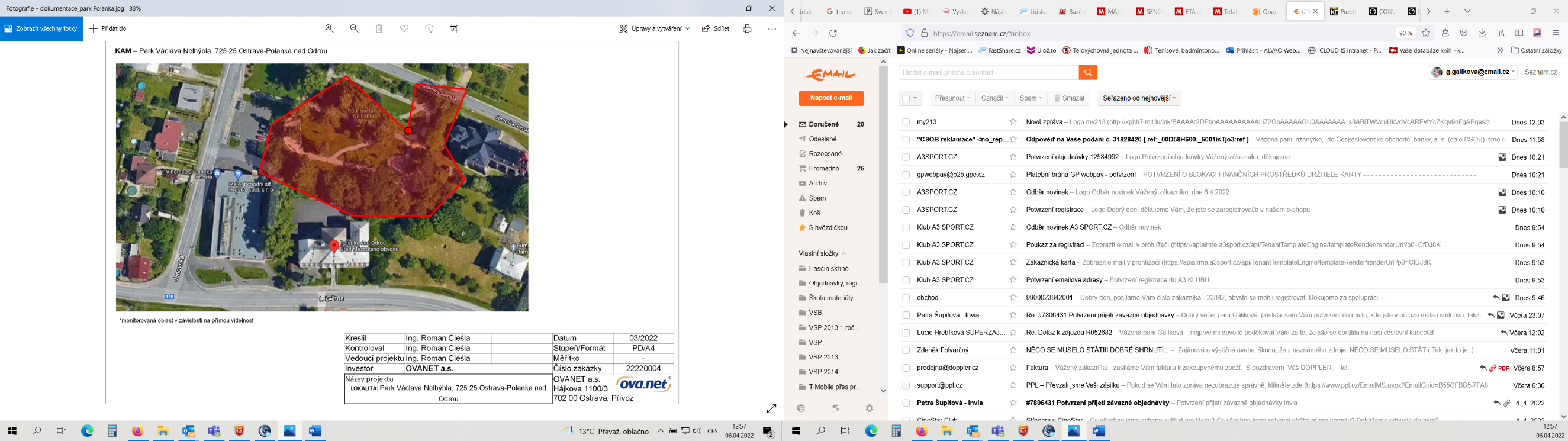 Měsíční dostupnostSleva<= 99,00% a > 95,00%10 % z měsíční odměny<= 95,00% a > 80,00%15 % z měsíční odměny<= 80,00% a > 60,00%35 % z měsíční odměny<= 60,00% a > 30,00%90 % z měsíční odměny<= 30,00%100 % z měsíční odměnyČísloLokality umístěníPočet kamerMin. rozlišení kameryMonitorovaná oblastOtočná/statická kamera1.Park Václava Nelhýbla12 Mpix., otočná32x zoomKAM 1Dle situačního plánku.1/0